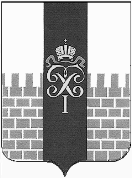 МЕСТНАЯ АДМИНИСТРАЦИЯ МУНИЦИПАЛЬНОГО ОБРАЗОВАНИЯ ГОРОД ПЕТЕРГОФ_____________________________________________________________________________ПОСТАНОВЛЕНИЕот    «  26 »января   2018 г.	                                                                                              № 4      В соответствии с Бюджетным  кодексом  Российской Федерации, Положением о бюджетном процессе в муниципальном образовании город Петергоф, Постановлением местной администрации муниципального образования город Петергоф  № 150 от 26.09.2013 года  «Об утверждении  Положения о Порядке разработки, реализации и оценки эффективности муниципальных программ и о Порядке  разработки и реализации ведомственных целевых программ и  планов по непрограммным расходам местного бюджета МО  город Петергоф», местная администрация муниципального образования город Петергоф.ПОСТАНОВЛЯЕТ:1. Внести изменения  в постановление местной администрации муниципального образования город Петергоф от 29.12.2017 г. № 197 « Об утверждении ведомственной целевой программы мероприятий, направленной на решение вопроса местного значения «Обустройство, содержание и уборка территорий детских и спортивных площадок; выполнение оформления к праздничным мероприятиям на территории муниципального образования город Петергоф» на 2018 (далее –Постановление) изложив Приложения №2-6,№6 к ведомственной целевой программе (приложение к постановлению) в редакции согласно приложений №№1,2 к настоящему Постановлению.2. Постановление вступает  в  силу  с  момента  его официального опубликования.3. Контроль за исполнением  настоящего постановления оставляю за собой.Глава местной администрациимуниципального образования город Петергоф                                                                                                   А.В. Шифман                                                                                                               Приложение №1 к постановлению                                                                                                                МАМО г.Петергоф                                                                                                                   №_4  от  26.01.2018 г.                                                                                                                           Приложение № 2-6                                                                                                        К Ведомственной целевой программеУтверждаю                                                                                                                          Глава местной администрацииМО г. Петергоф__________________А.В. ШифманРасчет стоимости
на благоустройство территории с устройством детской площадки по адресу: пос.Скороход, пересечение ул.Средней и 2-го Проезда.Главный специалист  ОГХ                     Л.Г. Ярышкина                                                                                                                                                  Приложение №1 к постановлению                                                                                                                МАМО г.Петергоф                                                                                                            №_4  от  26.01.2018 г.                                                                                                                                       Приложение № 6                                                                                                        К Ведомственной целевой программеУтверждаю                                                                                                                          Глава местной администрацииМО г. Петергоф__________________А.В. ШифманРасчет стоимости
 на корректировку локальной сметы по благоустройству территории с устройством детской площадки по адресу: пос.Скороход, пересечение ул.Средней и 2-го Проезда.Главный специалист  ОГХ                     Л.Г. Ярышкина                                                  «О внесении изменений в постановление местной администрации муниципального образования г.Петергоф от 29.12.2017 г. № 197 « Об утверждении ведомственной целевой программы мероприятий, направленной на решение вопроса местного значения «Обустройство, содержание и уборка территорий детских и спортивных площадок; выполнение оформления к праздничным мероприятиям на территории муниципального образования город Петергоф» на 2018 г.№Наименование работЕд. изм.Кол-воСтоимость, руб.1Устройство  детской площадки, благоустройство территории :Устройство  детской площадки, благоустройство территории :Устройство  детской площадки, благоустройство территории :Устройство  детской площадки, благоустройство территории :1Разбивка участка:м2800,04 778 600,001устройство дорожек и площадокм2506,54 778 600,001устройство газонов с засевом м22284 778 600,001установка бордюрных камнейшт.974 778 600,001посадка кустарниковшт.1064 778 600,001установка ограждений газонныхм/п924 778 600,001установка МАФ (скамьи, урны, информационный щит)ед.154 778 600,001установка игрового и спортивного оборудованияед.174 778 600,002Расчет восстановительной стоимости зеленых насажденийРасчет восстановительной стоимости зеленых насажденийРасчет восстановительной стоимости зеленых насажденийРасчет восстановительной стоимости зеленых насаждений2Расчет оплаты восстановительной стоимостиусл.1221 400,00№Наименование работЕд. изм.Кол-воСтоимость, руб.1Изготовление локальной сметы в ценах 2017 г.                             1 %  от стоимости сметы на благоустройство территории с устройством детской площадкиуслуга147 786,00итого47 786,00